Lesson PlanFaculty :Prof.Jagruti Nagaonkar Recommended Books:Alan V. Oppenheim, Alan S. Willsky, and S. Hamid Nawab, “Signals and Systems”, 2ndEdition, PHI learning, 2010. Tarun Kumar Rawat, “Signals and Systems”, Oxford University Press 2010.John Proakis and Dimitris Monolakis, “Digital Signal Processing”, Pearson Publication, 4thEdition. 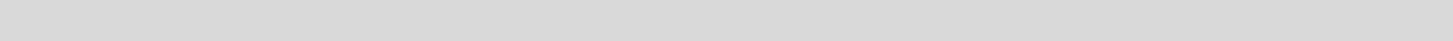 Two tests will be conducted which will cover at least 80% of syllabus. The average marks of both the tests will be considered as final IA marks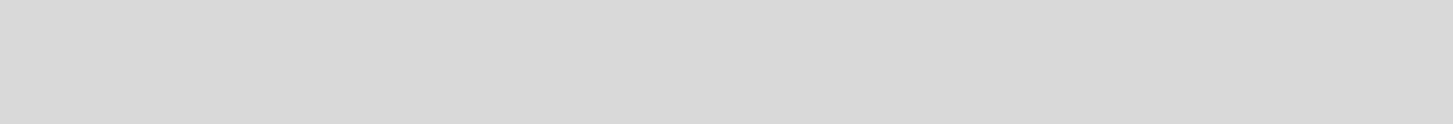 Semester End Theory Examination: 1.      Question paper will comprise of total 6 questions, each of 20 marks.2.      Only 4 questions need to be solved.3.      Question number 1 will be compulsory and will cover all modules.4.      Remaining questions will be mixed in nature. (e.g.- suppose Q.2 has part (a)  from, module 3 then  part (b) will be from any module other than module 3.)5.      In question paper weight age of each module will be proportional to number of respective lecture hours as mentioned in the syllabus. 6.      No question should be asked from pre-requisite module.CLASSCLASSCLASSCLASSCLASSCLASSTE Electronics,  Semester VITE Electronics,  Semester VITE Electronics,  Semester VITE Electronics,  Semester VIAcademic Term Academic Term Academic Term Academic Term Academic Term Academic Term Jan – April 2021Jan – April 2021Jan – April 2021Jan – April 2021SubjectSubjectSubjectSubjectSubjectSubjectSignals and Systems (ELX 604)Signals and Systems (ELX 604)Signals and Systems (ELX 604)Signals and Systems (ELX 604)Periods (Hours) per weekPeriods (Hours) per weekPeriods (Hours) per weekLectureLectureLectureLecture444Periods (Hours) per weekPeriods (Hours) per weekPeriods (Hours) per weekPracticalPracticalPracticalPractical------Periods (Hours) per weekPeriods (Hours) per weekPeriods (Hours) per weekTutorialTutorialTutorialTutorial2 2 2 Evaluation SystemEvaluation SystemEvaluation SystemHoursMarksMarksEvaluation SystemEvaluation SystemEvaluation SystemTheory examinationTheory examinationTheory examinationTheory examination38080Evaluation SystemEvaluation SystemEvaluation SystemInternal AssessmentInternal AssessmentInternal AssessmentInternal Assessment--2020Evaluation SystemEvaluation SystemEvaluation SystemPractical ExaminationPractical ExaminationPractical ExaminationPractical Examination------Evaluation SystemEvaluation SystemEvaluation SystemOral ExaminationOral ExaminationOral ExaminationOral Examination------Evaluation SystemEvaluation SystemEvaluation SystemTerm workTerm workTerm workTerm work--2525Evaluation SystemEvaluation SystemEvaluation SystemTotalTotalTotalTotal--125125Time TableTime TableTime TableDayDayDayDayTimeTimeTimeTime TableTime TableTime TableTime TableTime TableTime TableTime TableTime TableTime TableTime TableTime TableTime TableTime TableTime TableTime TableTime TableTime TableTime TableCourse Content and Lesson planCourse Content and Lesson planCourse Content and Lesson planCourse Content and Lesson planCourse Content and Lesson planCourse Content and Lesson planCourse Content and Lesson planCourse Content and Lesson planCourse Content and Lesson planCourse Content and Lesson planModule 1 Continuous And Discrete Time Signals Module 1 Continuous And Discrete Time Signals Module 1 Continuous And Discrete Time Signals Module 1 Continuous And Discrete Time Signals Module 1 Continuous And Discrete Time Signals Module 1 Continuous And Discrete Time Signals Module 1 Continuous And Discrete Time Signals Module 1 Continuous And Discrete Time Signals Module 1 Continuous And Discrete Time Signals Module 1 Continuous And Discrete Time Signals Lecture No.DateDateDateTopicTopicTopicTopicRemarks(If any)Lecture No.PlannedPlannedActualTopicTopicTopicTopicRemarks(If any)125.1.2125.1.21Introduction to Signals and Systems, Classification  of  CT  and  DT  signalsIntroduction to Signals and Systems, Classification  of  CT  and  DT  signalsIntroduction to Signals and Systems, Classification  of  CT  and  DT  signalsIntroduction to Signals and Systems, Classification  of  CT  and  DT  signals227.1.2127.1.21Mathematical  representation and  arithmetic operations on the signalsMathematical  representation and  arithmetic operations on the signalsMathematical  representation and  arithmetic operations on the signalsMathematical  representation and  arithmetic operations on the signals329.1.2129.1.21Examples based on  arithmetic operations on the signalsExamples based on  arithmetic operations on the signalsExamples based on  arithmetic operations on the signalsExamples based on  arithmetic operations on the signals41.2.211.2.21Transformation of independent variable for CT signals and problems on itTransformation of independent variable for CT signals and problems on itTransformation of independent variable for CT signals and problems on itTransformation of independent variable for CT signals and problems on it53.2.213.2.21Transformation of independent variable for DT signals and problems on itTransformation of independent variable for DT signals and problems on itTransformation of independent variable for DT signals and problems on itTransformation of independent variable for DT signals and problems on it64.2.214.2.21Mathematical representation and classification of CT and DT signalMathematical representation and classification of CT and DT signalMathematical representation and classification of CT and DT signalMathematical representation and classification of CT and DT signal75.2.215.2.21Problems based  energy and power of  CT and DT signalProblems based  energy and power of  CT and DT signalProblems based  energy and power of  CT and DT signalProblems based  energy and power of  CT and DT signal8Problems based on periodicity of signalsProblems based on periodicity of signalsProblems based on periodicity of signalsProblems based on periodicity of signals9Sampling and reconstruction, aliasing effectSampling and reconstruction, aliasing effectSampling and reconstruction, aliasing effectSampling and reconstruction, aliasing effectModule 2  Continuous and Discrete systemModule 2  Continuous and Discrete systemModule 2  Continuous and Discrete systemModule 2  Continuous and Discrete systemModule 2  Continuous and Discrete systemModule 2  Continuous and Discrete systemModule 2  Continuous and Discrete systemModule 2  Continuous and Discrete systemModule 2  Continuous and Discrete systemModule 2  Continuous and Discrete system10Mathematical  representation and classification of CT and DT sytemMathematical  representation and classification of CT and DT sytemMathematical  representation and classification of CT and DT sytemMathematical  representation and classification of CT and DT sytem11Problems based on classification of CT systemProblems based on classification of CT systemProblems based on classification of CT systemProblems based on classification of CT system12Problems based on classification of DT systemProblems based on classification of DT systemProblems based on classification of DT systemProblems based on classification of DT system13Use of convolution integral for analysis of LTI systemsUse of convolution integral for analysis of LTI systemsUse of convolution integral for analysis of LTI systemsUse of convolution integral for analysis of LTI systems14Use of convolution sum for analysis of LTI systemsUse of convolution sum for analysis of LTI systemsUse of convolution sum for analysis of LTI systemsUse of convolution sum for analysis of LTI systems15Problems based on convolution integral/sum.Problems based on convolution integral/sum.Problems based on convolution integral/sum.Problems based on convolution integral/sum.16Problems based on  convolution integral/sumProblems based on  convolution integral/sumProblems based on  convolution integral/sumProblems based on  convolution integral/sum17Problems based on system properties in terms of impulse responseProblems based on system properties in terms of impulse responseProblems based on system properties in terms of impulse responseProblems based on system properties in terms of impulse response18Problems based on system properties in terms of impulse responseProblems based on system properties in terms of impulse responseProblems based on system properties in terms of impulse responseProblems based on system properties in terms of impulse responseModule 3 Frequency Domain Analysis of Continuous Time System Using Laplace TransformModule 3 Frequency Domain Analysis of Continuous Time System Using Laplace TransformModule 3 Frequency Domain Analysis of Continuous Time System Using Laplace TransformModule 3 Frequency Domain Analysis of Continuous Time System Using Laplace TransformModule 3 Frequency Domain Analysis of Continuous Time System Using Laplace TransformModule 3 Frequency Domain Analysis of Continuous Time System Using Laplace TransformModule 3 Frequency Domain Analysis of Continuous Time System Using Laplace TransformModule 3 Frequency Domain Analysis of Continuous Time System Using Laplace TransformModule 3 Frequency Domain Analysis of Continuous Time System Using Laplace TransformModule 3 Frequency Domain Analysis of Continuous Time System Using Laplace Transform19Need of Laplace transform  and review of Laplace transformNeed of Laplace transform  and review of Laplace transformNeed of Laplace transform  and review of Laplace transformNeed of Laplace transform  and review of Laplace transform20Properties of Laplace transform and inverse of Laplace transform, Concept of ROC and poles and zerosProperties of Laplace transform and inverse of Laplace transform, Concept of ROC and poles and zerosProperties of Laplace transform and inverse of Laplace transform, Concept of ROC and poles and zerosProperties of Laplace transform and inverse of Laplace transform, Concept of ROC and poles and zeros21Unilateral Laplace transformUnilateral Laplace transformUnilateral Laplace transformUnilateral Laplace transform22Inverse Laplace TransformInverse Laplace TransformInverse Laplace TransformInverse Laplace Transform23Analysis and characterization of LTI system using Laplace transform: impulse and step responseAnalysis and characterization of LTI system using Laplace transform: impulse and step responseAnalysis and characterization of LTI system using Laplace transform: impulse and step responseAnalysis and characterization of LTI system using Laplace transform: impulse and step response24causality, stability, stability of causal systemcausality, stability, stability of causal systemcausality, stability, stability of causal systemcausality, stability, stability of causal systemModule 4  Frequency Domain Analysis of Discrete Time System Using Z TransformModule 4  Frequency Domain Analysis of Discrete Time System Using Z TransformModule 4  Frequency Domain Analysis of Discrete Time System Using Z TransformModule 4  Frequency Domain Analysis of Discrete Time System Using Z TransformModule 4  Frequency Domain Analysis of Discrete Time System Using Z TransformModule 4  Frequency Domain Analysis of Discrete Time System Using Z TransformModule 4  Frequency Domain Analysis of Discrete Time System Using Z TransformModule 4  Frequency Domain Analysis of Discrete Time System Using Z TransformModule 4  Frequency Domain Analysis of Discrete Time System Using Z TransformModule 4  Frequency Domain Analysis of Discrete Time System Using Z Transform725Need of Z transform and its definition, properties of unilateral and bilateral Z transformNeed of Z transform and its definition, properties of unilateral and bilateral Z transformNeed of Z transform and its definition, properties of unilateral and bilateral Z transformNeed of Z transform and its definition, properties of unilateral and bilateral Z transform726mapping of Z transform with s plane, relationship with Laplace transformmapping of Z transform with s plane, relationship with Laplace transformmapping of Z transform with s plane, relationship with Laplace transformmapping of Z transform with s plane, relationship with Laplace transform27Z transform of standard signals, ROC, poles and zeros of transfer functionZ transform of standard signals, ROC, poles and zeros of transfer functionZ transform of standard signals, ROC, poles and zeros of transfer functionZ transform of standard signals, ROC, poles and zeros of transfer function28inverse Z transforminverse Z transforminverse Z transforminverse Z transform29Analysis and characterization of LTI system using Z transform: impulse responseAnalysis and characterization of LTI system using Z transform: impulse responseAnalysis and characterization of LTI system using Z transform: impulse responseAnalysis and characterization of LTI system using Z transform: impulse response30Analysis and characterization of LTI system using Z transform: step response, causality, stability and stability of causal systemAnalysis and characterization of LTI system using Z transform: step response, causality, stability and stability of causal systemAnalysis and characterization of LTI system using Z transform: step response, causality, stability and stability of causal systemAnalysis and characterization of LTI system using Z transform: step response, causality, stability and stability of causal system31Problems on  causality and stabilityProblems on  causality and stabilityProblems on  causality and stabilityProblems on  causality and stability32Problems on  Block diagram representation , Problems on system  realisationProblems on  Block diagram representation , Problems on system  realisationProblems on  Block diagram representation , Problems on system  realisationProblems on  Block diagram representation , Problems on system  realisationModule 5 Frequency Domain Analysis of Continuous  SignalsModule 5 Frequency Domain Analysis of Continuous  SignalsModule 5 Frequency Domain Analysis of Continuous  SignalsModule 5 Frequency Domain Analysis of Continuous  SignalsModule 5 Frequency Domain Analysis of Continuous  SignalsModule 5 Frequency Domain Analysis of Continuous  SignalsModule 5 Frequency Domain Analysis of Continuous  SignalsModule 5 Frequency Domain Analysis of Continuous  SignalsModule 5 Frequency Domain Analysis of Continuous  SignalsModule 5 Frequency Domain Analysis of Continuous  Signals3333Frequency domain analysis of periodic non sinusoidal signalFrequency domain analysis of periodic non sinusoidal signalFrequency domain analysis of periodic non sinusoidal signalFrequency domain analysis of periodic non sinusoidal signal34Frequency domain analysis of aperiodic non sinusoidal signalFrequency domain analysis of aperiodic non sinusoidal signalFrequency domain analysis of aperiodic non sinusoidal signalFrequency domain analysis of aperiodic non sinusoidal signal35Properties of Fourier transform,Properties of Fourier transform,Properties of Fourier transform,Properties of Fourier transform,36Fourier transform based on amplitude and phase response standard signalFourier transform based on amplitude and phase response standard signalFourier transform based on amplitude and phase response standard signalFourier transform based on amplitude and phase response standard signalModule 6 Frequency Domain Analysis of Discrete SignalsModule 6 Frequency Domain Analysis of Discrete SignalsModule 6 Frequency Domain Analysis of Discrete SignalsModule 6 Frequency Domain Analysis of Discrete SignalsModule 6 Frequency Domain Analysis of Discrete SignalsModule 6 Frequency Domain Analysis of Discrete SignalsModule 6 Frequency Domain Analysis of Discrete SignalsModule 6 Frequency Domain Analysis of Discrete SignalsModule 6 Frequency Domain Analysis of Discrete SignalsModule 6 Frequency Domain Analysis of Discrete Signals37Discrete time Fourier series ,Evaluation of DTFS coefficient,Magnitude and phase spectrumDiscrete time Fourier series ,Evaluation of DTFS coefficient,Magnitude and phase spectrumDiscrete time Fourier series ,Evaluation of DTFS coefficient,Magnitude and phase spectrumDiscrete time Fourier series ,Evaluation of DTFS coefficient,Magnitude and phase spectrum38Concept of DTFT and numericals based on thatConcept of DTFT and numericals based on thatConcept of DTFT and numericals based on thatConcept of DTFT and numericals based on that39Numericals based on DTFT(Contd…)Numericals based on DTFT(Contd…)Numericals based on DTFT(Contd…)Numericals based on DTFT(Contd…)40Determination of magnitude and phase function using DTFTDetermination of magnitude and phase function using DTFTDetermination of magnitude and phase function using DTFTDetermination of magnitude and phase function using DTFT41Problems from university papersProblems from university papersProblems from university papersProblems from university papers42Problems from university papersProblems from university papersProblems from university papersProblems from university papersSubmitted By						Approved ByMrs. Jagruti Nagaonkarii) Prof. K. Narayanan	                    Sign:Sign:ii) Prof. Sapna Prabhu	                    Sign:iii) Prof. Shilpa Patil	                           Sign:iv) Prof. Monica Khanore                   Sign:Date of Submission:Date of Approval:Remarks by PAC (if any)Remarks by PAC (if any)